СПЕЦИАЛЬНОЕ ПРЕДЛОЖЕНИЕ НА ИЮНЬ 2018: СИСТЕМА ДЛЯ ОЧИСТКИ ЭСКАЛАТОРОВ!Только в июне мы предлагаем клининговым компаниям приобрести систему для уборки эскалаторов по специальным ценам. Эта бюджетная система является отличной альтернативой дорогостоящим машинам для мойки эскалатора. Уборка с помощью многоразовых падов это экономичное решение! С помощью данной системы можно проводить генеральную и поддерживающую уборку. Система подходит для любых марок эскалаторов и травалаторов.Преимущества:- Не требуется остановка эскалатора. Нет необходимости во внешнем источнике питания.- Высокая скорость уборки.- Для ухода за эскалатором достаточно одного человека. - Специальные пады позволяют эффективно очищать все труднодоступные места, включая боковые плоскости эскалатора.Не упустите шанс! Приобретайте систему для очистки эскалаторов в B2B-системе Sanergy.ru.Количество товаров ограничено!ИзображениеНаименованиеКол-во штЦена за штукуСПЕЦЦЕНАЭКОНОМИЯДержатель пада+бокс REN 100 см (40 дюйма), HS-40-00246 384,0025 828,2844,32%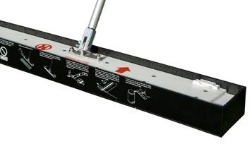 Держатель пада+бокс REN 60 см (24 дюйма), HS-24-00 235 805,0017 292,2651,70%Держатель пада+бокс REN 80 см (32 дюйма), HS-32-00 240 688,0022 544,4244,59%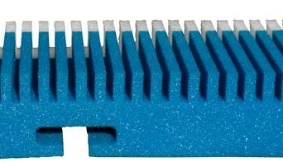 Пад очищающий REN V-Spec 100 см (40 дюймов), VS-40-00   704 055,002 900,9328,46%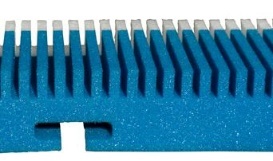 Пад очищающий REN V-Spec 60 см (24 дюйма) , VS-24-00462 360,001 706,7327,68%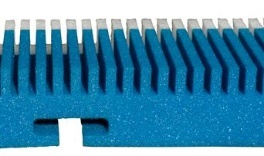 Пад очищающий REN V-Spec 80 см (32 дюйма), VS-32-00693 011,002 168,7227,97%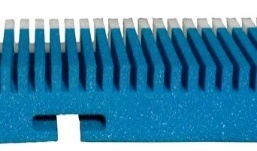 Пад очищающий REN W-Spec 100 см (40 дюймов), WO-40-00      464 055,002 900,9328,46%Пад очищающий REN W-Spec 60 см (24 дюйма ), WO-24-00  462 360,001 685,3828,59%Пад очищающий REN W-Spec 80 см (32 дюйма ), WO-32-00  693 011,002 190,0627,26%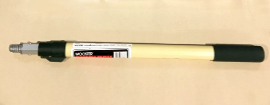 Рукоятка REN телескопическая, TH-10-0074 883,002 987,6538,82%